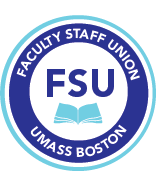 Meet the candidates for theFaculty Staff Union Executive CommitteeWednesday, February 28th3:00PM – 4:00PM in W – 1-041Voting for President, Tenured, Pre-Tenure, Non-Tenure Track faculty and LibrarianCheck out candidate information on fsublog.orgVoting is March 2nd to 9thWatch your email for your electronic ballot.For election information go to www.fsu.umb.edu 